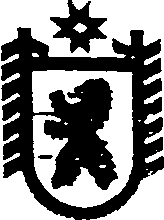 Республика КарелияАДМИНИСТРАЦИЯ ВАЛДАЙСКОГО СЕЛЬСКОГО ПОСЕЛЕНИЯПОСТАНОВЛЕНИЕОт 2  ноября  2017 года   № 43	п.ВалдайО признании утратившими силу постановленийадминистрации Валдайского сельского поселения № 54,55,56 от 16 декабря 2015 года	В  связи со вступлением в силу Закона Республики Карелия № 1980-ЗРК «О перераспределении полномочий по распоряжению земельными участками, государственная собственность на которые не разграничена, между органами местного самоуправления муниципальных образований в Республике Карелия и органами государственной власти Республики Карелия» Администрация Валдайского сельского поселения постановляет:	1.Признать утратившими силу постановления:	-Постановление администрации Валдайского сельского поселения № 54 от 16 декабря 2015 года «Об утверждении Административного регламента предоставления администрацией Валдайского сельского поселения  муниципальной услуги  по предварительному согласованию предоставления земельного участка,  государственная собственность на который не разграничена, находящегося на территории муниципального образования «Валдайское сельское поселение»	-Постановление администрации Валдайского сельского поселения № 55 от 16 декабря 2015 года «Об утверждении Административного регламента предоставления администрацией Валдайского поселения муниципальной услуги по предоставлению земельного участка, государственная собственность на который не разграничена, находящегося на территории муниципального образования «Валдайское сельское поселение, без проведения торгов»
	-Постановление администрации Валдайского сельского поселения № 56 от 16 декабря 2015 года «Об утверждении Административного регламента предоставления администрацией Валдайского поселения муниципальной услуги по предоставлению земельного участка, государственная собственность на который не разграничена, находящегося на территории муниципального образования «Валдайское сельское поселение» на торгах»2.Обнародовать настоящее постановление путем размещения его на официальном сайте Сегежского муниципального района, раздел «Муниципальные образования - Валдайское сельское поселение» (http://home.onego.ru/~segadmin/omsu_selo_Valday)., а также на бумажных носителях в местах массового посещения населением в учреждениях и предприятиях:	 п. Валдай:		Администрация Валдайского сельского поселения, Валдайская сельская библиотека филиал № 9 МУ «Сегежская ЦБС», МКОУ «Средняя общеобразовательная школа п.Валдай», амбулатория п. Валдай МУ «Сегежская ЦРБ»п. Вожмогора – филиал культурно – досугового центра МУ «Центр культуры и досуга г.Сегежи»д. Полга – Полгинская сельская библиотека филиал № 17 МБУ «Сегежская ЦБС»п. Вожмоозеро – магазин.Глава  Валдайского сельского поселения		           		                  В.М.Забава